Главная библиотека страны «Ленинка» во время ВОвойныКаждая страница истории Российской государственной библиотеки имеет свои особенности, но все они связаны общим для них: служение Отечеству, культурное просвещение, преданность общему делу, преемственность добрых дел и традиций, поддержка общества, и прежде всего московского, нужда и лишения, которые сопровождали Библиотеку с первых лет. Особая страница - Библиотека в годы Великой Отечественной войны.На протяжении всей истории Библиотеки главным для нее было комплектование, хранение фонда и обслуживание читателей. И в эти трудные годы Библиотека продолжала пополнять свои фонды, обеспечивала поступление обязательного экземпляра, дарованного еще Библиотеке Московского публичного и Румянцевского музеев. В первые два военных года было приобретено 58% (1057 названий книг) и свыше 20% периодических изданий, недополученных из Книжной палаты в порядке обязательного экземпляра. Руководство Библиотеки добилось передачи ей газет, журналов, брошюр, плакатов, листовок, лозунгов и других изданий, выпускаемых Воениздатом, политуправлениями фронтов, армий.В 1942 г. Библиотека имела книгообменные отношения с 16 странами, со 189 организациями. Наиболее интенсивно обмен велся с Англией и США. Второй фронт откроется еще не скоро, в 1944 г., а тут за неполный первый военный год (июль 1941 -- март 1942) Библиотека направляет в разные страны, прежде всего в англоязычные, 546 писем с предложением обмена, и из ряда стран согласие было получено. В годы войны, точнее с 1944 г., был решен вопрос о передаче Библиотеке кандидатских и докторских диссертаций. Фонд активно комплектовался и за счет покупки антикварной отечественной и мировой литературы.Особое значение в годы войны в условиях приближения фашистов к Москве, налетов вражеской авиации приобретал вопрос о сохранении фонда. 27 июня 1941 г. было принято постановление партии и правительства "О порядке вывоза и размещения людских контингентов и ценного имущества". Немедленно приступила к подготовке эвакуации своих наиболее ценных фондов и наша Библиотека. Директор Библиотеки Н.Н. Яковлев был назначен уполномоченным Наркомпроса по эвакуации библиотечных и музейных ценностей из Москвы. Эвакуировано было из Ленинки около 700 тыс. единиц (редкие и особо ценные издания, рукописи). В дальнюю дорогу - сначала под Нижний Новгород, потом в Пермь (тогда г. Молотов) отобранные, упакованные книги и рукописи сопровождала группа сотрудников ГБЛ. Все ценности были сохранены, в 1944 г. реэвакуированы и встали на полки хранилищ Библиотеки.Сюда, в Ленинскую библиотеку, обращается и фронт, и тыл за справкой, информацией, необходимой для решения единой для всей страны задачи - победить. На 7% больше было выдано справок за годы войны, чем за тот же период в предвоенные годы.Сберегли наш фонд и строители, что успели к началу войны построить 18-ярусное книгохранилище из железа и бетона на 20 млн единиц хранения, и, конечно, сотрудники Библиотеки, которые перенесли на руках (не успели внедрить запланированную механизацию) весь фонд и все каталоги из пожароопасного Пашкова дома в новое хранилище. И, конечно, наши девочки из команды МПВО, которые несли дежурство на крыше старого здания. По неполным данным, они погасили более 200 зажигательных бомб. На крыше нового здания основного книгохранилища стояла зенитная установка. А наша Красная Армия, наши ополченцы, в рядах которых сражались 175 сотрудников Библиотеки, ушедших из стен ее в бой, громивших немцев под Москвой, разве они не помогли сберечь наш фонд? А то, что сотрудники Библиотеки участвовали в строительстве оборонительных рубежей под Москвой, помогали в госпиталях восстанавливать здоровье наших воинов, -- разве делалось это в том числе и не для сохранения бесценного богатства, доверенного Библиотеке страной?В Библиотеке, еще со времени ее пребывания в составе Московского публичного и Румянцевского музеев, велись реставрационные работы. Потом для этих целей была сформирована группа в отделе хранения. В интересах лучшей сохранности фонда, организации профилактических мероприятий на базе этой группы в феврале 1944 г. в Библиотеке был создан отдел гигиены и реставрации с научно-исследовательской лабораторией при нем.Был сохранен справочный аппарат - каталоги и картотеки. Это прежде всего Генеральный алфавитный каталог (4000 каталожных ящиков) и Генеральный систематический каталог (3600 ящиков). В мае 1942 г. для более полного учета и приведения в надлежащую систему важнейших библиографических ресурсов -- каталогов и картотек Библиотека приступила к их паспортизации, завершив ее еще до окончания войны. Велась работа по созданию Сводного каталога зарубежных изданий библиотек Москвы.Ленинская библиотека принимала активное участие в работе созданного в 1943 г. Госфонда (он располагался на территории Библиотеки в здании церкви и старом хранилище по Знаменке (тогда – ул. Фрунзе) для восстановления разрушенных библиотек на освобожденных от фашистов территориях. И сама Библиотека непосредственно, а не через Госфонд, оказывала помощь библиотекам, пострадавшим от фашистов во временно оккупированных районах. Например, Тверской (тогда –Калининской) областной библиотеке было передано около 10 тыс. книг. В сборе книг для этих целей по призыву руководства Библиотеки участвовали и читатели. Наши сотрудники работали в качестве экспертов Чрезвычайной комиссии по установлению и расследованию злодеяний немецко-фашистских захватчиков и их сообщников и причиненного ими ущерба гражданам, колхозам, общественным организациям, государственным предприятиям и учреждениям СССР.То, ради чего и создана была в 1862 г. первая публичная библиотека Первопрестольной столицы - это бесплатное, общедоступное обслуживание книгой. В годы Великой Отечественной войны Библиотека практически ни на один день не прекращала обслуживания читателей. Изменился и внешне (военная форма в читальных залах преобладала) и по характеру своих запросов наш читатель. Читательская зона комплекса новых зданий еще не была построена. Был в начале войны только один читальный зал -- Главный (Общий)24 мая 1942 г. торжественно открылся впервые в этой Библиотеке Детский читальный зал. Многие писатели, поэты пришли на это торжество, некоторые -- прямо с фронта. Только что отогнали фашистов от стен Москвы, а руководство главной библиотеки страны проводит ремонт самого красивого своего зала -- Румянцевского, где в шкафах красного дерева вдоль стен, в проемах между окнами с самого переезда из Петербурга в Москву стояли книжные сокровища Н.П. Румянцева, а, входя в зал, юный читатель сразу встречался глазами с самим канцлером на его портрете художника Дж. Доу. В 1943 г. был создан отдел детской и юношеской литературы. Если перед войной Библиотека имела шесть читальных залов, в начале войны -- один, то к концу войны залов было десять.Их обслуживали, подбирали книги, доставляли из нового хранилища в читальный зал в Пашковом доме. На здание Библиотеки падали зажигательные бомбы. Воздушные тревоги во время налетов заставляли всех, и читателей, и сотрудников, переходить в бомбоубежище. А нужно было думать и о сохранности книг в этих условиях. Разрабатываются и неукоснительно соблюдаются инструкции о поведении читателей и сотрудников во время воздушной тревоги. Для Детского читального зала на то была особая инструкция.В интересах читателей организуются передвижки, ведется активное обслуживание читателей по МБА, книги отправляются в подарок на фронт, в госпитальную библиотеку.Библиотека вела интенсивную научную работу: проводились научные конференции, сессии, писались монографии, защищались диссертации, была восстанавлена аспирантура, продолжалась начатая еще в довоенные годы работа по созданию Библиотечно-библиографической классификации. Собирался Ученый совет, в состав которого входили известные ученые, в том числе 5 академиков и членов корреспондентов Академии наук, писатели, деятели культуры, ведущие специалисты в области библиотечного и книжного дела.За выдающиеся заслуги в деле собирания и хранения книжных фондов и обслуживания книгой широких масс населения (в связи с 20-летием преобразования Библиотеки Румянцевского музея в Государственную библиотеку СССР имени В.И. Ленина) в дни, когда еще шла война, 29 марта 1945 г. Библиотека была награждена самой высокой правительственной наградой -- орденом Ленина (единственная из библиотек). Одновременно орденами и медалями была отмечена большая группа сотрудников Библиотеки.Среди награжденных и директора Библиотеки, на чьи плечи легла огромная ответственность за Библиотеку, за каждого сотрудника в этих экстремальных условиях. Это Николай Никифорович Яковлев, руководивший ГБЛ в 1939-1943 гг. и Василий Григорьевич Олишев, историк, журналист, кандидат исторических наук, который с января 1941 г. был начальником отдела военной литературы, в 1941-1943 гг. был на фронте и после тяжелого ранения вернулся в свою Библиотеку. Возглавлял ее в 1943-1953 гг.2600 сотрудников работали в разное время в годы войны в Библиотеке. Это позволили нам определить документы Архива Библиотеки.В январе 1941 г. в Библиотеке было более тысячи сотрудников. В июле 1941 г., в самом начале войны, их было уже в пять раз меньше - люди уходили на фронт, на оборонные предприятия, в колхоз, эвакуировались с детьми. Двести сотрудников первых, трудных месяцев войны.В связи с ростом объема работ в самой Библиотеке дирекция неоднократно на протяжении военных лет ставила перед вышестоящими организациями вопрос об увеличении штата, о повышении заработной платы сотрудникам. Несмотря на тяготы военного времени, страна находила возможность удовлетворять эти просьбы. К концу войны численность сотрудников Библиотеки превысила 800 человек.Если не сами шли дежурить на крышу - гасить зажигалки, то шли в госпиталь, на строительство оборонительных заграждений вокруг Москвы; если туда уходили другие, то оставшиеся работали за двоих, троих на своих рабочих местах. Рядом с 14 - 15-летними девочками трудились люди, чей год рождения уходил в 60 -- 90-е гг. XIX в.Библиотека была сама бойцом в этой войне. Сражалась каждой своей книгой. В сердце уносили ее с собой на фронт самые мирные люди - библиотекари. А оставшиеся в Москве гасили зажигалки. Надев белые халаты, сражались за жизнь раненых в подшефном госпитале. Взяв в руки лопаты, шли строить оборонительные заграждения на подступах к Москве. Женщины, девочки, никогда не державшие в руках пилы и топора, месяцами работали на дровозаготовках. По мобилизации их отзывали на военное производство, в колхоз, на шахты Подмосковного угольного бассейна, на строительство метрополитена, на работу в милицию… Библиотека сражалась. А еще сотрудники Библиотеки сдавали деньги в фонд обороны, на строительство авиаэскадрильи «Москва», самолета «Библиотека имени Ленина». Благодарность Верховного главнокомандующего за это хранится в Архиве Библиотеки.В 1944 г. были учреждены Книга почета и Доска почета, куда долгие годы заносились фотопортреты лучших из лучших.Жесткая дисциплина военного времени не допускала и минутных опозданий на работу. И те, кто трудился рядом, не могли подвести товарищей. Больше, чем в мирное время, значили тогда взаимопомощь, взаимовыручка. Потому-то и не должно быть забыто ни одно имя тех, кто трудился тогда в Библиотеке.Мы издали книгу воспоминаний тех, кто работал в Библиотеке в годы войны, "Голос прошлого: Государственная ордена Ленина библиотека СССР имени В.И. Ленина в годы Великой Отечественной войны" (М., 1991). Это было впервые. Зазвучал голос живого человека, приблизившего нас к тем дням. Книга вызвала отклик у научной общественности. Но главное -- она нашла своего читателя среди библиотекарей дня сегодняшнего. К 50-летию Победы вышла "Книга памяти Российской государственной библиотеки" (М., 1995), где собраны все доступные нам сегодня сведения о работавших в Библиотеке в годы войны.В научный оборот сегодня введены новые документы, новые свидетельства очевидцев. В историю Библиотеки по праву входит человек. Результат научно-поисковой работы - выявлены 175 сотрудников, ушедших из Библиотеки на фронт, из которых 44 погибли или пропали без вести. Имена всех этих 175 сотрудников на Мемориальной доске, установленной в Библиотеке в год 50-летия Победы. Публикуются статьи о тех, кто работал в Библиотеке в годы войны. Одна из статей названа "Человеческое лицо Победы». Это принципиально.Работа по истории Библиотеки в годы войны продолжается. Как помним мы гражданский подвиг во имя Отечества и культуры Николая Петровича Румянцева, подвиг героев 1812 г., так не должны забыть и подвиг библиотекарей в годы Великой Отечественной войны.В экстремальных условиях военного времени Библиотека выполняла все свои функции. Когда фашисты приблизились к Москве, когда многие жители города покидали столицу, в читальном зале Библиотеки 17 октября 1941 г. было 12 читателей.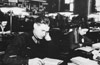 Кто-то пришел сюда задолго до начала войны и ушел из Библиотеки через много лет после Победы. Кто-то проработал меньше месяца, но это были дни напряженнейшей работы в условиях бомбежек, тревожных сводок с фронта, ночных дежурств в госпиталях, да мало ли еще чего.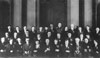 